Mutluluk ZamanıGösterim Tarihi: 10 Kasım 2014Dağıtım: Mars DağıtımYapım: NuLook ProductionYapımcı: Muzaffer YıldırımSenaryo: Buğra Gülsoy, Ali Erkan Ersezerİdari Yapımcı: Vural TurunçGörüntü Yönetmeni: Cengiz FazlıoğluTürü: Romantik Komedi Yönetmen: Şenol SönmezOyuncular: Elçin Sangu (Ada), Barış Arduç, Cengiz Bozkurt (Tarık), Levent Öktem, Dila BayrakKonu:Asıl sevginin, mükemmeliyette değil kusurların içinde saklı olduğunun anlatıldığı ‘Mutluluk Zamanı' filminde; geçmişiyle yüzleşmeden kendi 'Mükemmel' hayatını yaratan Mert (Barış Arduç) ve tüm hayatını geçmişinde yaşadıkları üzerine kuran Ada'nın (Elçin Sangu) hikâyesi en romantik haliyle beyaz perdeye aktarılıyor.-- 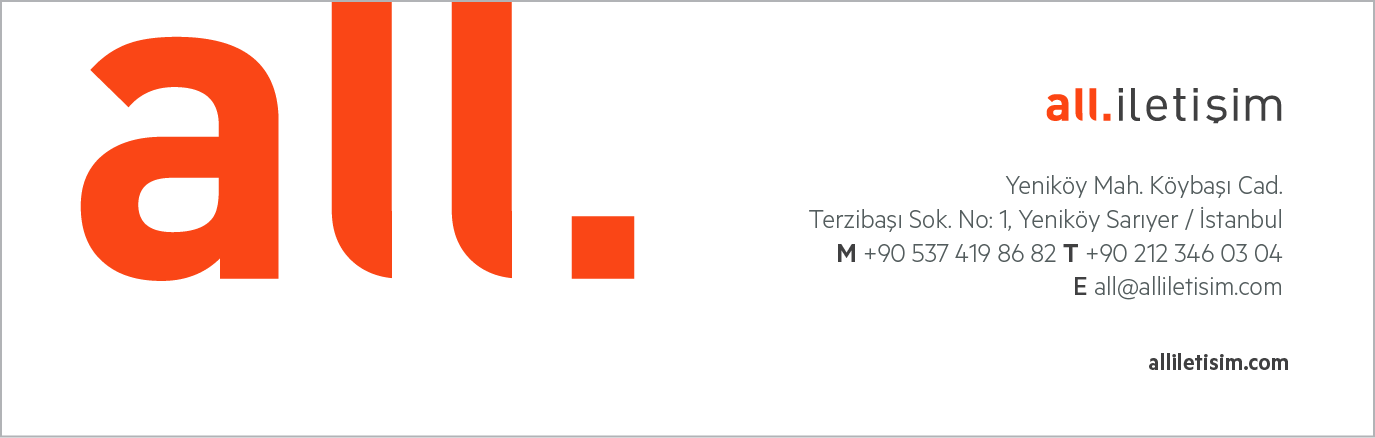 